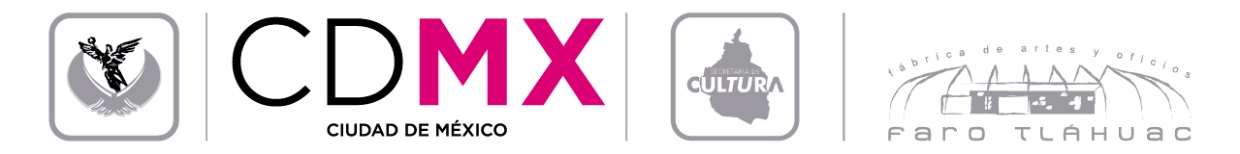 FÁBRICA DE ARTES Y OFICIOS FARO TLÁHUAC Coordinación de Servicios Educativos y Talleres HORARIOS DE TALLERES TRIMESTRE 2017 – II (Del 30 de Mayo al 26 de Agosto)ALUMNOS:TALLERTALLERISTADÍA Y HORAEDADMÍNIMAESPACIODanza Contemporánea Infantil intermedio Susana Mayén RamosSábados 10:00 – 12:00 hrs.6 añosCarpa Escenario1Atayde Valencia IngridM132Bourguet López Anghela MonserratM83Brijido Pérez Andrick TzulykH104Brijido Pérez MildredM65Cabral Correa Cristal Denise M116Correa Sarabia Katherine Itzel M107Correa Sarabia Yeretzy MontserratM148Guzmán Ramón Evangelinne M69Guzmán Ramos Hilda LyreíM1210Hernández Quiroz Fernanda FrydaM1011Huitrón Was-SzaboElizabet DesireéM1012Juárez Cruz Beatriz ElizabethM813Peñaloza Marin Kenia Lorna M1214Peñaloza Marin Vania NaomiM;815Reyes Estrada Valentina M1116Rosales Martínez LeilaniM617Santiago Vázquez Ximena M13